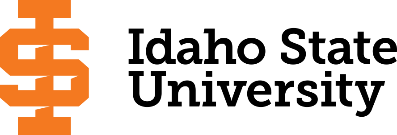     BS, CSD, pre-speech Meridian									Page 2                                                                                                                                                     Course Subject and TitleCr. Min. Grade*GE, UU or UM**Sem. OfferedPrerequisiteCo-RequisiteCo-RequisiteCo-RequisiteSemester OneSemester OneSemester OneSemester OneSemester OneSemester OneSemester OneSemester OneSemester OneGE Objective 1: ENGL 1101 Writing and Rhetoric I3C-GEF, S, SuAppropriate placement scoreGE Objective 5: BIOL 1101, 1101L  Biology I (ISU Students only)4GEF, S, SuMATH 1108 (ISU Students only)DHS 1110 Introduction to Health Professions3F, SMay be DHS 1110 fall 2018GE Objective 4:3GEFree Electives2                                                                                            Total15Semester TwoSemester TwoSemester TwoSemester TwoSemester TwoSemester TwoSemester TwoSemester TwoSemester TwoGE Objective 1: ENGL 1102 Writing and Rhetoric II3  C-GEF, S, SuENGL 1101 or equivalentGE Objective 2: COMM 1101 Principles of Speech3GEF, S, SuGE Objective 3: MATH 1153 Introduction to Statistics3GEF, S, SuAppropriate placement score or equivalentAppropriate placement score or equivalentGE Objective 6: PSYC 1101 Intro to General Psychology3GEF, S, SuGE Objective 6: 3GE                                                                                            Total15Semester ThreeSemester ThreeSemester ThreeSemester ThreeSemester ThreeSemester ThreeSemester ThreeSemester ThreeSemester ThreeGE Objective 5: See page 2 for CHEM and PHYS course options4 or 5 GEGE Objective 7: SOC 2248 Critical Analysis of Social Diversity3GEF,SEither PSYC 2225 Child DevelopmentF,SOr       PSYC 3332 Psychology of Adolescence 3 (UM)DPSYC 1101 and PSYC 2225GE Objective 9: (see Advising Notes)3GE 11Free Electives 1 or 2                                                                                             Total15Semester FourSemester FourSemester FourSemester FourSemester FourSemester FourSemester FourSemester FourSemester FourBIOL 3301, 3301L Anatomy and Physiology4UMF, SBIOL 1101 Free Electives  Highly recommend ANTH/ENGL/LANG 110711Nature of Language (also satisfies GE Obj 7 – 3 credits)                                                                                             Total15Semester FiveSemester FiveSemester FiveSemester FiveSemester FiveSemester FiveSemester FiveSemester FiveSemester FiveCSD 1126 Deaf Studies2C-F, SuCSD 2205 Intro to Professions in Communication Sciences3C-SCSD 3310 Speech Science: The Acoustical Nature of Sound & Speech3C-UMF, DCSD 3321 Clinical Phonetics and Phonology3C-UMFCSD 3330 Language Science3C-UMD                                                                                              Total14Semester SixSemester SixSemester SixSemester SixSemester SixSemester SixSemester SixSemester SixSemester SixCSD 3315 Clinical Processes Pediatric2C-UMSCSD 3321 and 3330,  or instructor permissionCSD 3321 and 3330,  or instructor permissionCSD 3321 and 3330,  or instructor permissionCSD 3335 Language Development & Disorders3C-UMSCSD 3330 or instructor permissionCSD 3341 Audiometry and Hearing Science3C-UMSCSD 3350 and 3350L Anatomy & Physiology of the Speech and Swallowing Mechanisms & Lab4C-UMS, DCSD 3350 and 3350L Anatomy & Physiology of the Speech and Swallowing Mechanisms & LabCSD 3325/3325L  Speech Sound Development and Disorders4C-                                                                                              Total16Semester SevenSemester SevenSemester SevenSemester SevenSemester SevenSemester SevenSemester SevenSemester SevenSemester SevenGE Objective 4: CSD 1151, 1151L  American Sign Language4C-GEF, SENGL 3307 Professional and Technical Writing *3UMF, SENGL 1102 and 45 creditsCSD 4405 Neuroscience for Communication Disorders3C-UMFCSD 4445 Aural Rehabilitation3C-UMFCSD 3341 or permission of instructorCSD 4420 Clinical Processes Adult 2C-                                                                                              Total                                        16Semester Eight   Semester Eight   Semester Eight   Semester Eight   Semester Eight   Semester Eight   Semester Eight   Semester Eight   Semester Eight   CSD 4417 Interdisciplinary Evaluation Team1C-UMSPermission of instructorCSD 4460 Educational Audiology3C-UMS, SuFree Electives - Highly recommend CSD 4425 Speech Language Pathology Methods and Applications- 2 credits11C-UMS*GE=General Education Objective, UU=Upper Division University, UM= Upper Division Major**See Course Schedule section of Course Policies page in the e-catalog (or input F, S, Su, etc.)*GE=General Education Objective, UU=Upper Division University, UM= Upper Division Major**See Course Schedule section of Course Policies page in the e-catalog (or input F, S, Su, etc.)*GE=General Education Objective, UU=Upper Division University, UM= Upper Division Major**See Course Schedule section of Course Policies page in the e-catalog (or input F, S, Su, etc.)*GE=General Education Objective, UU=Upper Division University, UM= Upper Division Major**See Course Schedule section of Course Policies page in the e-catalog (or input F, S, Su, etc.)*GE=General Education Objective, UU=Upper Division University, UM= Upper Division Major**See Course Schedule section of Course Policies page in the e-catalog (or input F, S, Su, etc.)*GE=General Education Objective, UU=Upper Division University, UM= Upper Division Major**See Course Schedule section of Course Policies page in the e-catalog (or input F, S, Su, etc.)*GE=General Education Objective, UU=Upper Division University, UM= Upper Division Major**See Course Schedule section of Course Policies page in the e-catalog (or input F, S, Su, etc.)*GE=General Education Objective, UU=Upper Division University, UM= Upper Division Major**See Course Schedule section of Course Policies page in the e-catalog (or input F, S, Su, etc.)*GE=General Education Objective, UU=Upper Division University, UM= Upper Division Major**See Course Schedule section of Course Policies page in the e-catalog (or input F, S, Su, etc.)2020-2021 Major RequirementsCRGENERAL EDUCATION OBJECTIVESSatisfy Objectives 1,2,3,4,5,6 (7 or 8) and 9GENERAL EDUCATION OBJECTIVESSatisfy Objectives 1,2,3,4,5,6 (7 or 8) and 9GENERAL EDUCATION OBJECTIVESSatisfy Objectives 1,2,3,4,5,6 (7 or 8) and 9GENERAL EDUCATION OBJECTIVESSatisfy Objectives 1,2,3,4,5,6 (7 or 8) and 936  cr. min36  cr. minMAJOR REQUIREMENTS551. Written English  (6 cr. min)                                ENGL 11011. Written English  (6 cr. min)                                ENGL 11011. Written English  (6 cr. min)                                ENGL 11011. Written English  (6 cr. min)                                ENGL 110133Required Departmental Courses21                                                                                    ENGL 1102                                                                                    ENGL 1102                                                                                    ENGL 1102                                                                                    ENGL 110233CSD 1126 Deaf Studies22. Spoken English   (3 cr. min)                               COMM 11012. Spoken English   (3 cr. min)                               COMM 11012. Spoken English   (3 cr. min)                               COMM 11012. Spoken English   (3 cr. min)                               COMM 110133CSD 1151 American Sign Language         (3 cr. counted in General Education)CSD 1151 American Sign Language         (3 cr. counted in General Education)3. Mathematics      (3 cr. min)                                        MATH 11533. Mathematics      (3 cr. min)                                        MATH 11533. Mathematics      (3 cr. min)                                        MATH 11533. Mathematics      (3 cr. min)                                        MATH 115333CSD 1151L American Sign Language Lab     (1 cr. counted in Gen. Education)CSD 1151L American Sign Language Lab     (1 cr. counted in Gen. Education)4. Humanities, Fine Arts, Foreign Lang.    (2 courses; 2 categories; 6 cr. min)4. Humanities, Fine Arts, Foreign Lang.    (2 courses; 2 categories; 6 cr. min)4. Humanities, Fine Arts, Foreign Lang.    (2 courses; 2 categories; 6 cr. min)4. Humanities, Fine Arts, Foreign Lang.    (2 courses; 2 categories; 6 cr. min)4. Humanities, Fine Arts, Foreign Lang.    (2 courses; 2 categories; 6 cr. min)4. Humanities, Fine Arts, Foreign Lang.    (2 courses; 2 categories; 6 cr. min)CSD 2205 Intro to Professions in Communication Sciences3CSD 1151 and 1151L ABCSD 1151 and 1151L ABCSD 1151 and 1151L ABCSD 1151 and 1151L AB44CSD 3310 Speech Science: The Acoustical Nature of Sound &  Speech3CSD 3341 Audiometry and Hearing Science35. Natural Sciences         (2 lectures-different course prefixes, 1 lab; 7 cr. min)5. Natural Sciences         (2 lectures-different course prefixes, 1 lab; 7 cr. min)5. Natural Sciences         (2 lectures-different course prefixes, 1 lab; 7 cr. min)5. Natural Sciences         (2 lectures-different course prefixes, 1 lab; 7 cr. min)5. Natural Sciences         (2 lectures-different course prefixes, 1 lab; 7 cr. min)5. Natural Sciences         (2 lectures-different course prefixes, 1 lab; 7 cr. min)CSD 4405 Neuroscience for Communication Disorders3BIOL 1101 and 1101L Biology I        BIOL 1101 and 1101L Biology I        BIOL 1101 and 1101L Biology I        BIOL 1101 and 1101L Biology I        44CSD 4417 Interdisciplinary Evaluation Team1See list from left side columnSee list from left side columnSee list from left side columnSee list from left side column4 or 54 or 5CSD 4445 Aural Rehabilitation3CSD 4460 Educational Audiology 36. Behavioral and Social Science        (2 courses-different prefixes; 6 cr. min)6. Behavioral and Social Science        (2 courses-different prefixes; 6 cr. min)6. Behavioral and Social Science        (2 courses-different prefixes; 6 cr. min)6. Behavioral and Social Science        (2 courses-different prefixes; 6 cr. min)6. Behavioral and Social Science        (2 courses-different prefixes; 6 cr. min)6. Behavioral and Social Science        (2 courses-different prefixes; 6 cr. min)PSYC 1101 Introduction to General PsychologyPSYC 1101 Introduction to General PsychologyPSYC 1101 Introduction to General PsychologyPSYC 1101 Introduction to General Psychology33One Course from EITHER Objective 7 OR  8                    (1course;  3 cr. min)One Course from EITHER Objective 7 OR  8                    (1course;  3 cr. min)One Course from EITHER Objective 7 OR  8                    (1course;  3 cr. min)One Course from EITHER Objective 7 OR  8                    (1course;  3 cr. min)One Course from EITHER Objective 7 OR  8                    (1course;  3 cr. min)One Course from EITHER Objective 7 OR  8                    (1course;  3 cr. min)Other Required Courses                                                                       137. Critical Thinking        SOC 2248 Critical Analysis of Soc. Div.7. Critical Thinking        SOC 2248 Critical Analysis of Soc. Div.7. Critical Thinking        SOC 2248 Critical Analysis of Soc. Div.7. Critical Thinking        SOC 2248 Critical Analysis of Soc. Div.33BIOL 1101 and 1101L                                 (counted in General Education)BIOL 1101 and 1101L                                 (counted in General Education)8. Information Literacy   8. Information Literacy   8. Information Literacy   8. Information Literacy   33BIOL 2227/L OR 3301/L Anatomy and Physiology and Lab49. Cultural Diversity                                                             (1 course;  3 cr. min)9. Cultural Diversity                                                             (1 course;  3 cr. min)9. Cultural Diversity                                                             (1 course;  3 cr. min)9. Cultural Diversity                                                             (1 course;  3 cr. min)9. Cultural Diversity                                                             (1 course;  3 cr. min)9. Cultural Diversity                                                             (1 course;  3 cr. min)ENGL 3307 Professional and Technical Writing*3DHS 1110 Introduction to Health Professions3General Education Elective to reach 36 cr. min.                        (if necessary)General Education Elective to reach 36 cr. min.                        (if necessary)General Education Elective to reach 36 cr. min.                        (if necessary)General Education Elective to reach 36 cr. min.                        (if necessary)General Education Elective to reach 36 cr. min.                        (if necessary)General Education Elective to reach 36 cr. min.                        (if necessary)MATH 1153 Intro to Statistics                  (3 cr. counted in General Education)MATH 1153 Intro to Statistics                  (3 cr. counted in General Education)PSYC 1101 Intro to General Psychology       (3 cr. counted in Gen Education) PSYC 1101 Intro to General Psychology       (3 cr. counted in Gen Education)                                                                                                 Total GE                                                                                                Total GE                                                                                                Total GE                                                                                                Total GE39 or 4039 or 40Either PSYC 2225 Child DevelopmentOr PSYC 3332 Psychology of Adolescence 3Undergraduate Catalog and GE Objectives by Catalog Year http://coursecat.isu.edu/undergraduate/programs/Undergraduate Catalog and GE Objectives by Catalog Year http://coursecat.isu.edu/undergraduate/programs/Undergraduate Catalog and GE Objectives by Catalog Year http://coursecat.isu.edu/undergraduate/programs/Undergraduate Catalog and GE Objectives by Catalog Year http://coursecat.isu.edu/undergraduate/programs/Undergraduate Catalog and GE Objectives by Catalog Year http://coursecat.isu.edu/undergraduate/programs/Undergraduate Catalog and GE Objectives by Catalog Year http://coursecat.isu.edu/undergraduate/programs/SOC 2248 Critical Analysis of Social Diversity          (3 cr. counted in Gen Ed)SOC 2248 Critical Analysis of Social Diversity          (3 cr. counted in Gen Ed)Objective 5: choose from below           (counted in General Education)Objective 5: choose from below           (counted in General Education)CHEM 1100 Architecture of Matter-CHEM 1111 and 1111L General Chemistry I and Lab-PHYS 1100 Essentials of Physics -PHYS 1101 and 1101L Elements of Physics and Lab-PHYS 1111 and 1113 General Physics I and LabCHEM 1100 Architecture of Matter-CHEM 1111 and 1111L General Chemistry I and Lab-PHYS 1100 Essentials of Physics -PHYS 1101 and 1101L Elements of Physics and Lab-PHYS 1111 and 1113 General Physics I and LabCHEM 1100 Architecture of Matter-CHEM 1111 and 1111L General Chemistry I and Lab-PHYS 1100 Essentials of Physics -PHYS 1101 and 1101L Elements of Physics and Lab-PHYS 1111 and 1113 General Physics I and LabCHEM 1100 Architecture of Matter-CHEM 1111 and 1111L General Chemistry I and Lab-PHYS 1100 Essentials of Physics -PHYS 1101 and 1101L Elements of Physics and Lab-PHYS 1111 and 1113 General Physics I and LabMAP Credit SummaryMAP Credit SummaryMAP Credit SummaryMAP Credit SummaryCRCRCHEM 1100 Architecture of Matter-CHEM 1111 and 1111L General Chemistry I and Lab-PHYS 1100 Essentials of Physics -PHYS 1101 and 1101L Elements of Physics and Lab-PHYS 1111 and 1113 General Physics I and LabCHEM 1100 Architecture of Matter-CHEM 1111 and 1111L General Chemistry I and Lab-PHYS 1100 Essentials of Physics -PHYS 1101 and 1101L Elements of Physics and Lab-PHYS 1111 and 1113 General Physics I and LabMajor Major Major Major 5555CHEM 1100 Architecture of Matter-CHEM 1111 and 1111L General Chemistry I and Lab-PHYS 1100 Essentials of Physics -PHYS 1101 and 1101L Elements of Physics and Lab-PHYS 1111 and 1113 General Physics I and LabCHEM 1100 Architecture of Matter-CHEM 1111 and 1111L General Chemistry I and Lab-PHYS 1100 Essentials of Physics -PHYS 1101 and 1101L Elements of Physics and Lab-PHYS 1111 and 1113 General Physics I and LabGeneral Education General Education General Education General Education 39 or 4039 or 40CHEM 1100 Architecture of Matter-CHEM 1111 and 1111L General Chemistry I and Lab-PHYS 1100 Essentials of Physics -PHYS 1101 and 1101L Elements of Physics and Lab-PHYS 1111 and 1113 General Physics I and LabCHEM 1100 Architecture of Matter-CHEM 1111 and 1111L General Chemistry I and Lab-PHYS 1100 Essentials of Physics -PHYS 1101 and 1101L Elements of Physics and Lab-PHYS 1111 and 1113 General Physics I and LabUpper Division Free Electives to reach 36 creditsUpper Division Free Electives to reach 36 creditsUpper Division Free Electives to reach 36 creditsUpper Division Free Electives to reach 36 credits00Free Electives to reach 120 creditsFree Electives to reach 120 creditsFree Electives to reach 120 creditsFree Electives to reach 120 credits25 or 2625 or 26                                                                                     TOTAL                                                                                     TOTAL                                                                                     TOTAL                                                                                     TOTAL120120Pre-Speech Language Pathology Emphasis21CSD 3315 Clinical Processes Pediatric2CSD 3321  Clinical Phonetics and Phonology3CSD 3325 & 3325L Speech Sound Development Disorders & lab4CSD 3330 Language Science3Graduation Requirement Minimum Credit ChecklistGraduation Requirement Minimum Credit ChecklistGraduation Requirement Minimum Credit ChecklistConfirmedConfirmedConfirmedCSD 3335 Language Development Disorders3Minimum 36 cr. General Education Objectives (15 cr. AAS)Minimum 36 cr. General Education Objectives (15 cr. AAS)Minimum 36 cr. General Education Objectives (15 cr. AAS)xxxCSD 3350 Anat & Phys of Speech & Swallowing Mechanisms3Minimum 15 cr. Upper Division in Major (0 cr.  Associate)Minimum 15 cr. Upper Division in Major (0 cr.  Associate)Minimum 15 cr. Upper Division in Major (0 cr.  Associate)xxCSD 3350L  Anat & Phys of Speech & Swallowing Mech lab1Minimum 36 cr. Upper Division Overall (0 cr.  Associate)Minimum 36 cr. Upper Division Overall (0 cr.  Associate)Minimum 36 cr. Upper Division Overall (0 cr.  Associate)xxCSD 4420 Clinical Processes Adult      2Minimum of 120 cr. Total (60 cr. Associate)Minimum of 120 cr. Total (60 cr. Associate)Minimum of 120 cr. Total (60 cr. Associate)xxAdvising NotesAdvising NotesMAP Completion Status (for internal use only)MAP Completion Status (for internal use only)MAP Completion Status (for internal use only)MAP Completion Status (for internal use only)MAP Completion Status (for internal use only)MAP Completion Status (for internal use only)Highly recommend taking as elective in Semester Four:ANTH/ENGL/LANG 1107 Nature of Language (satisfies GE Obj 9)                          3Highly recommend taking as elective in Semester Four:ANTH/ENGL/LANG 1107 Nature of Language (satisfies GE Obj 9)                          3DateDateDateDateDateHighly recommend taking as elective in Semester Four:ANTH/ENGL/LANG 1107 Nature of Language (satisfies GE Obj 9)                          3Highly recommend taking as elective in Semester Four:ANTH/ENGL/LANG 1107 Nature of Language (satisfies GE Obj 9)                          3CAA or COT:3.2.2020jh3.2.2020jh3.2.2020jh3.2.2020jh3.2.2020jhOther recommended courses:Other recommended courses:Complete College American Momentum YearMath and English course in first year-Specific GE MATH course identified9 credits in the Major area in first year15 credits each semester (or 30 in academic year)Milestone coursesComplete College American Momentum YearMath and English course in first year-Specific GE MATH course identified9 credits in the Major area in first year15 credits each semester (or 30 in academic year)Milestone coursesComplete College American Momentum YearMath and English course in first year-Specific GE MATH course identified9 credits in the Major area in first year15 credits each semester (or 30 in academic year)Milestone coursesComplete College American Momentum YearMath and English course in first year-Specific GE MATH course identified9 credits in the Major area in first year15 credits each semester (or 30 in academic year)Milestone coursesComplete College American Momentum YearMath and English course in first year-Specific GE MATH course identified9 credits in the Major area in first year15 credits each semester (or 30 in academic year)Milestone coursesComplete College American Momentum YearMath and English course in first year-Specific GE MATH course identified9 credits in the Major area in first year15 credits each semester (or 30 in academic year)Milestone coursesCSD 2210 Human Comm, Differences, and Disorders through Literature and Media (also satisfies GE Obj 9)                                                                                    3CSD 2210 Human Comm, Differences, and Disorders through Literature and Media (also satisfies GE Obj 9)                                                                                    3Complete College American Momentum YearMath and English course in first year-Specific GE MATH course identified9 credits in the Major area in first year15 credits each semester (or 30 in academic year)Milestone coursesComplete College American Momentum YearMath and English course in first year-Specific GE MATH course identified9 credits in the Major area in first year15 credits each semester (or 30 in academic year)Milestone coursesComplete College American Momentum YearMath and English course in first year-Specific GE MATH course identified9 credits in the Major area in first year15 credits each semester (or 30 in academic year)Milestone coursesComplete College American Momentum YearMath and English course in first year-Specific GE MATH course identified9 credits in the Major area in first year15 credits each semester (or 30 in academic year)Milestone coursesComplete College American Momentum YearMath and English course in first year-Specific GE MATH course identified9 credits in the Major area in first year15 credits each semester (or 30 in academic year)Milestone coursesComplete College American Momentum YearMath and English course in first year-Specific GE MATH course identified9 credits in the Major area in first year15 credits each semester (or 30 in academic year)Milestone coursesCSD 2256 Deaf Culture and Community (also satisfies Obj. 9)                         3CSD 2256 Deaf Culture and Community (also satisfies Obj. 9)                         3Complete College American Momentum YearMath and English course in first year-Specific GE MATH course identified9 credits in the Major area in first year15 credits each semester (or 30 in academic year)Milestone coursesComplete College American Momentum YearMath and English course in first year-Specific GE MATH course identified9 credits in the Major area in first year15 credits each semester (or 30 in academic year)Milestone coursesComplete College American Momentum YearMath and English course in first year-Specific GE MATH course identified9 credits in the Major area in first year15 credits each semester (or 30 in academic year)Milestone coursesComplete College American Momentum YearMath and English course in first year-Specific GE MATH course identified9 credits in the Major area in first year15 credits each semester (or 30 in academic year)Milestone coursesComplete College American Momentum YearMath and English course in first year-Specific GE MATH course identified9 credits in the Major area in first year15 credits each semester (or 30 in academic year)Milestone coursesComplete College American Momentum YearMath and English course in first year-Specific GE MATH course identified9 credits in the Major area in first year15 credits each semester (or 30 in academic year)Milestone courses*PSYC 4467 ST: Social Science Writing (online fall is an appropriate substitute for ENGL 3307)*PSYC 4467 ST: Social Science Writing (online fall is an appropriate substitute for ENGL 3307)Complete College American Momentum YearMath and English course in first year-Specific GE MATH course identified9 credits in the Major area in first year15 credits each semester (or 30 in academic year)Milestone coursesComplete College American Momentum YearMath and English course in first year-Specific GE MATH course identified9 credits in the Major area in first year15 credits each semester (or 30 in academic year)Milestone coursesComplete College American Momentum YearMath and English course in first year-Specific GE MATH course identified9 credits in the Major area in first year15 credits each semester (or 30 in academic year)Milestone coursesComplete College American Momentum YearMath and English course in first year-Specific GE MATH course identified9 credits in the Major area in first year15 credits each semester (or 30 in academic year)Milestone coursesComplete College American Momentum YearMath and English course in first year-Specific GE MATH course identified9 credits in the Major area in first year15 credits each semester (or 30 in academic year)Milestone coursesComplete College American Momentum YearMath and English course in first year-Specific GE MATH course identified9 credits in the Major area in first year15 credits each semester (or 30 in academic year)Milestone courses                                                                            Form Revised 9.10.2019                                                                            Form Revised 9.10.2019                                                                            Form Revised 9.10.2019                                                                            Form Revised 9.10.2019                                                                            Form Revised 9.10.2019                                                                            Form Revised 9.10.2019